	KORUZNI POLJUBČKIVir: https://oblizniprste.si/slastne-sladice/koruzni-poljubcki-z-brusnicami/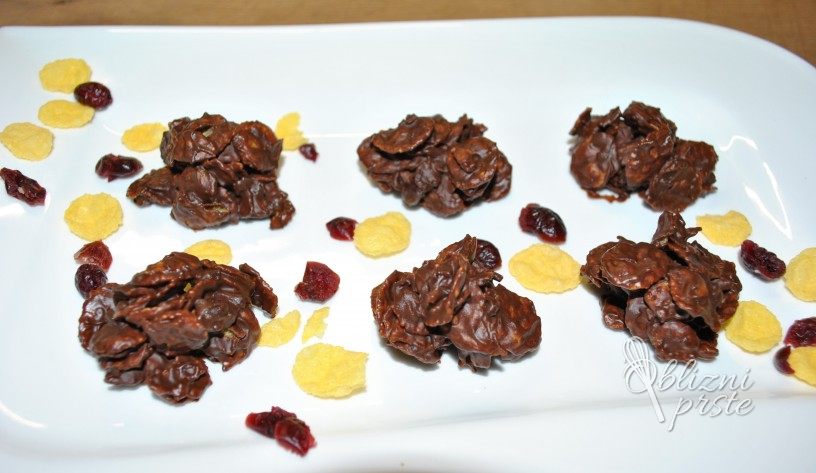 PRIPRAVI SI ZDRAVO SLADICO. RECEPT JE ZELO ENOSTAVEN. PRI PRIPRAVI NAJ TI NEKDO POMAGA.PRIPOMOČKI:TEHTNICAKOMPLET ZA KUHANJE NAD SOPAROPLADENJMAJHNE KOŠARICE ZA MAFINEVELIKA ŽLICADVE MAJHNI ŽLIČKISESTAVINE:50 g  MLEČNE ČOKOLADE100 g  JEDILNE ČOKOLADE70 g  KORUZNIH KOSMIČEV30 g  SUHIH BRUSNICPRIPRAVA:V lonec natočimo malo vode, gor pa položimo posodo, v katero nalomimo obe vrsti čokolade. Izberemo večjo posodo, saj bomo kasneje dodali vse sestavine v to posodo. Segrevamo in tako nad soparo topimo čokolado. Vmes premešamo in ko je večji del čokolade stopljen, skledo umaknemo z lonca. Z mešanjem dosežemo, da se čokolada do konca stopi.Suhe brusnice narežemo na manjše koščke. Namesto brusnic lahko uporabimo tudi drugo suho sadje, na primer rozine, slive, fige …Narezane brusnice vmešamo v stopljeno čokolado.
K čokoladi in brusnicam dosipamo še koruzne kosmiče.Z žlico dobro premešamo, da se vseh kosmičev oprime čokolada.Čokoladne kosmiče nalagamo na pladenj, obložen s papirjem za peko ali pa kar v majhne košarice za mafine. To najlažje storimo z dvema žličkama.
Tako pripravljene poljubčke položimo v hladilnik, da se čokolada strdi in se koščki kosmičev sprimejo v kupčke. Koruzne poljubčke hranimo v hladilniku.DOBER TEK TI ŽELIM !                      Veronika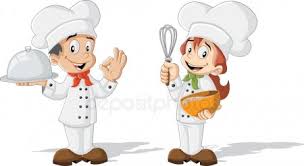 